REGLEMENT AANVRAGERDe subsidie kan aangevraagd worden door een Hasseltse jeugdorganisatie  (jeugdvereniging, chrysostomoscomité, feitelijke vereniging  of vzw, … ) of een erkende studentenvereniging van Hasselt & Diepenbeek verbonden aan het hoger onderwijs.VOORWAARDEN ACTIVITEITHet project is verschillend van de andere projectenvormen die de jeugddienst van Hasselt financieel ondersteunt. (dus geen fuif, festival, project buitenlands initiatief of project jeugdcultuur)Het project is geen onderdeel van de reguliere werking indien aangevraagd door een erkend jeugdwerk, en heeft een duidelijk zelfstandige indentiteit.Het project is hoofdzakelijk gericht op kinderen & jongeren tot 25 jaar.Het project staat open voor iedereen, niet beperkt tot eigen organisatie.Het project vindt plaats op Hasselts grondgebied en wordt georganiseerd door een Hasseltse organisatie.Het project mag geen financiële winst nastreven (projecten met een in hoofdzaak commercieel karakter komen niet in aanmerking)VOORWAARDEN SUBSIDIEEenzelfde of soortgelijk project kan maximaal 3 opeenvolgende jaren subsidies ontvangen. Op het promotiemateriaal moet het logo van stad Hasselt vermeld worden. Het project moet bovendien een gunstig advies krijgen van de jeugdraad + college van burgemeester en schepenen om in aanmerking te komen voor deze subsidie.BEDRAG SUBSIDIE50 % van de werkingskosten met een maximum van 250 euroDe aanvrager bezorgt kassatickets/facturen van het project aan de jeugddienst. Maximaal 2 maanden na controle van de bewijsstukken zorgt de jeugddienst voor de uitbetaling van de subsidie aan de organisatie.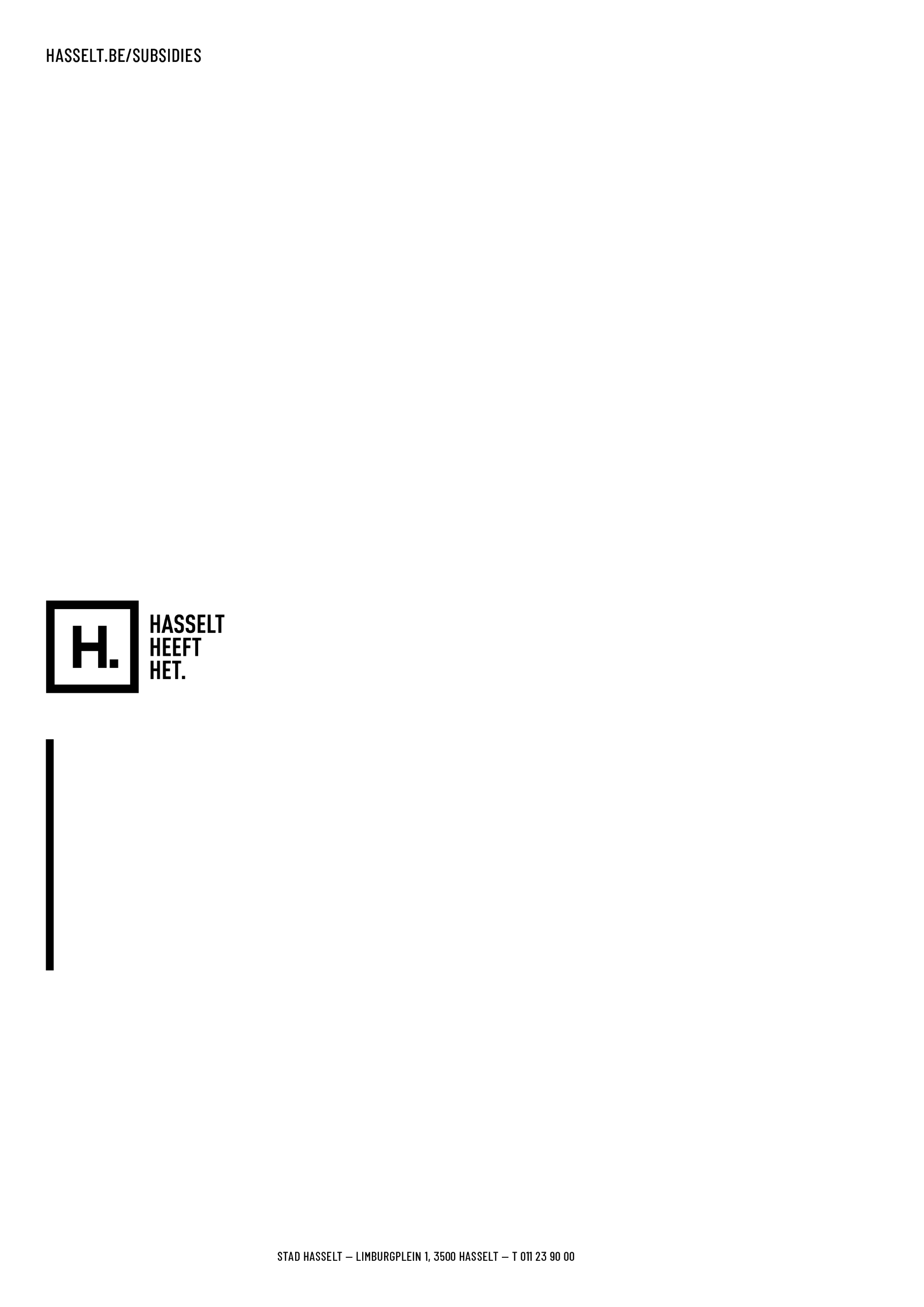 PROCEDUREDe aanvraag bestaat uit twee delen.DEEL 1: Indienen ten laatste 1 maand voor projectdatumDEEL 2: Indienen ten laatste 1 maand na projectdatumMail alle gevraagde documenten naar jeugdprojecten@hasselt.be.Na controle wordt de aanvraag aan het eind van het kwartaal ingediend ter goedkeuring bij het college van burgemeester en schepenen. Bij een gunstig advies wordt de uitbetaling aangevraagd. De jeugddienst houdt de organisator op de hoogte van de status van de aanvraag.    AANVRAAGFORMULIER: DEEL 11. GEGEVENS ORGANISATOR2. GEGEVENS PROJECT JEUGDSECTOR3. BEWIJSMATERIAALMail alle gevraagde documenten naar jeugdprojecten@hasselt.be.DEEL 1 AANVRAAG – Indienen ten laatste 1 maand voor projectdatum Digitaal ingevuld aanvraagformulierPromotiemateriaal, indien dit voorzien wordt, van het project. Het logo van stad Hasselt wordt hier op vertoond. Bij voorkeur is het document in PDF.
Het logo van stad Hasselt is hier beschikbaar: https://www.hasselt.be/nl/huisstijlDEEL 2 AANVRAAG – Indienen ten laatste 1 maand na projectdatum Schriftelijk verslag van het project, beeldmateriaal Facturen & kastickets van de uitgaven (op basis hiervan wordt de subsidie berekend)volgende kosten worden niet vergoed: verbruiksgoederen bestemd voor verkoop, receptiekosten, personeelskosten, administratiekosten, opnames muziek4. ONDERTEKENING AANVRAAG DEEL 1 door de organisatorenDoor het digitaal indienen van dit aanvraagformulier bij de dienst Jeugd verklaren wij dat alle gegevens in dit formulier naar waarheid ingevuld zijn.AANVRAAGFORMULIER: DEEL 21. FINANCIEELVoeg hier of in bijlage alle facturen, kastickets van de uitgaven toe. Voor 50% van deze uitgaven kan een subsidie voorzien worden met een maximum van €250.2. SCHRIFTELIJK VERSLAGSchrijf een kort verslag over het project. Hoe was de aanloop er naartoe, hoe verliep het project zelf, wat waren de moeilijkheden of meevallers, was alles binnen de verwachtingen?
Voeg enkele foto’s van het project toe.4. ONDERTEKENING AANVRAAG DEEL 2 door de organisatorenDoor het digitaal indienen van dit aanvraagformulier bij de dienst Jeugd verklaren wij dat alle gegevens in dit formulier naar waarheid ingevuld zijn.NAAM ORGANISATIENAAM ORGANISATIENAAM ORGANISATIEREKENINGNUMMER organisatieREKENINGNUMMER organisatieREKENINGNUMMER organisatieBE     BIC codeBANKREKENING OP NAAM VANBANKREKENING OP NAAM VANBANKREKENING OP NAAM VANSTRAAT & NUMMER organisatieSTRAAT & NUMMER organisatieSTRAAT & NUMMER organisatiePOSTCODE & GEMEENTE organisatiePOSTCODE & GEMEENTE organisatiePOSTCODE & GEMEENTE organisatieMEDE-ORGANISATOREN MEDE-ORGANISATOREN MEDE-ORGANISATOREN FACEBOOK project / organisatieFACEBOOK project / organisatieFACEBOOK project / organisatieWEBSITE project / organisatieWEBSITE project / organisatieWEBSITE project / organisatieVul hier de gegevens in van minstens 2 personen die instaan voor de organisatie van het evenement & meerderjarig zijn. Vul hier de gegevens in van minstens 2 personen die instaan voor de organisatie van het evenement & meerderjarig zijn. Vul hier de gegevens in van minstens 2 personen die instaan voor de organisatie van het evenement & meerderjarig zijn. Vul hier de gegevens in van minstens 2 personen die instaan voor de organisatie van het evenement & meerderjarig zijn. Vul hier de gegevens in van minstens 2 personen die instaan voor de organisatie van het evenement & meerderjarig zijn. Vul hier de gegevens in van minstens 2 personen die instaan voor de organisatie van het evenement & meerderjarig zijn. PERSOON 1Naam & voornaamPERSOON 1Gsm nummerPERSOON 1E-mail PERSOON 1RijksregisternummerPERSOON 2Naam & voornaamPERSOON 2Gsm nummerPERSOON 2E-mail PERSOON 2RijksregisternummerNAAM PROJECTDATUM PROJECTBEGINUUREINDUURNAAM LOCATIE
geef mee indien openluchtADRES LOCATIEINHOUD project
duidelijke omschrijving wat er allemaal te doen isDOEL projectBEOOGDE DOELGROEP
open & democratischBEZOEKERS verwachtINKOMPRIJSLINK facebook en/of websitePROMONaam van persoon 1Naam van persoon 2VERSLAGBEELDMATERIAALFoto’s mogen ook apart bijgevoegd bij inzendingNaam van persoon 1Naam van persoon 2